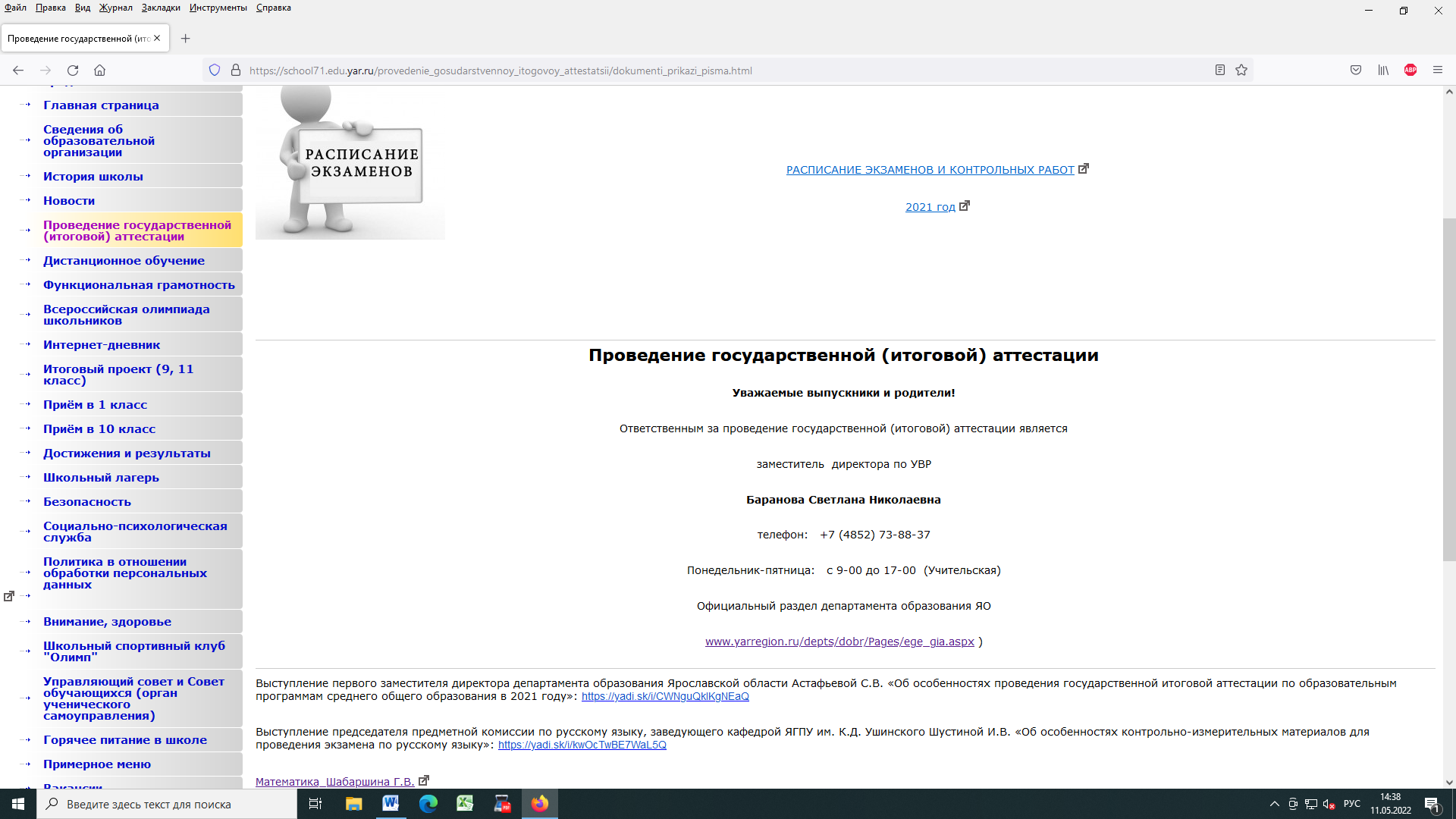 Игорь  Михайлович , уберите пожалуйста на этой страничке расписание экзаменов (вверху). А внизу все выступления 2021 года. И разместите следующую информацию ----Памятка о правилах проведения государственной итоговой аттестации по образовательным программам среднего общего образования в 2022 году(для ознакомления участников ЕГЭ/ГВЭродителей (законных представителей) под подпись)Общая информация о порядке проведении государственной итоговой аттестации по образовательным программам среднего общего образования (далее – ГИА)В целях обеспечения безопасности, обеспечения порядка и предотвращения фактов нарушения порядка проведения государственной итоговой аттестации по образовательным программам среднего общего образования (далее − ГИА) пункты проведения экзаменов (далее – ППЭ) оборудуются стационарными и (или) переносными металлоискателями; помещение для руководителя ППЭ и аудитории ППЭ оборудуются средствами видеонаблюдения.ГИА по всем учебным предметам начинается в 10:00 по местному времени.Результаты экзаменов по каждому учебному предмету утверждаются, изменяются и (или) аннулируются председателем государственной экзаменационной комиссии по Ярославской области по проведению государственной итоговой аттестации по образовательным программам среднего общего образования (далее – ГЭК). Изменение результатов возможно в случае проведения перепроверки экзаменационных работ. О проведении перепроверки сообщается дополнительно.С предварительными результатами единого государственного экзамена (далее – ЕГЭ) можно ознакомится на официальном информационном портале ЕГЭ https://checkege.rustest.ru/.Аннулирование результатов экзаменов по соответствующему учебному предмету возможно в случае выявления нарушений Порядка проведения ГИА, утвержденного приказом Министерства просвещения Российской Федерации и Федеральной службы по надзору в сфере образования и науки (далее – Рособрнадзор) от 7 ноября 2018 года № 190/1512 «Об утверждении Порядка проведения государственной итоговой аттестации по образовательным программам среднего общего образования» (далее − Порядок).Результаты ЕГЭ признаются удовлетворительными в случае, если участник ГИА по обязательным учебным предметам (за исключением единого государственного экзамена  (далее – ЕГЭ) по математике базового уровня) набрал количество баллов не ниже минимального, определяемого Рособрнадзором, при сдаче ЕГЭ по математике базового уровня получил отметку не ниже удовлетворительной (три балла).Результаты ГИА в форме государственного выпускного экзамена (далее – ГВЭ) признаются удовлетворительными, если участник экзамена по обязательным учебным предметам при сдаче ГВЭ получил отметки не ниже удовлетворительных.Результаты ГИА в течение одного рабочего дня, следующего за днем получения результатов централизованной проверки экзаменационных работ ГИА, утверждаются председателем ГЭК. После утверждения результаты ГИА в течение одного рабочего дня передаются в образовательные организации для последующего ознакомления участников ГИА с полученными ими результатами ГИА.Ознакомление участников ГИА с утвержденными председателем ГЭК результатами ГИА по учебному предмету осуществляется в течение одного рабочего дня со дня их передачи в образовательные организации. Указанный день считается официальным днем объявления результатов.Результаты ЕГЭ по математике базового уровня признаются в качестве результатов государственной итоговой аттестации по образовательным программам среднего общего образования общеобразовательными организациями и профессиональными образовательными организациями, и НЕ признаются как результаты вступительных испытаний по математике при приёме на обучение по образовательным программам высшего образования – программам бакалавриата и специалитета – в образовательные организации высшего образования.Результаты ЕГЭ по математике профильного уровня признаются в качестве результатов государственной итоговой аттестации по образовательным программам среднего общего образования общеобразовательными организациями и профессиональными	образовательными	   организациями,	  а	  также в качестве результатов вступительных испытаний по математике при приёме на обучение по образовательным программам высшего образования – программам бакалавриата и специалитета – в образовательные организации высшего образования.Результаты ЕГЭ при приеме на обучение по программам бакалавриата и программам специалитета действительны четыре года, следующих за годом получения таких результатов.Обязанности участника экзамена в рамках участия в ГИА1. В день экзамена участник ГИА должен прибыть в ППЭ с сопровождающим от образовательной организации согласно графику прибытия участников ГИА в ППЭ. Вход участников ГИА в ППЭ начинается с 09.00 по местному времени. В случае если участнику ГИА необходимо пронести в ППЭ лекарственный препарат, он должен предъявить медицинскому работнику оригинал медицинской справки (на справке должны стоять штамп и печать медицинской организации, а также подпись и печать врача). Медицинский работник должен подтвердить, что проносимое лекарственное средство соответствует назначению врача и определить место приема лекарственных препаратов.В случае если участнику ГИА по причине наличия у него медицинских устройств (кардиостимулятор, слуховой аппарат, инсулиновая помпа и т.д.) противопоказано прохождение через рамку металлоискателя при входе в ППЭ, необходимо предъявить медицинский документ, подтверждающий факт наличия данного медицинского устройства/запрещающий прохождение через рамку металлоискателя.Независимо от продолжительности экзамена на территории ППЭ обеспечивается питьевой режим.2. Допуск участников ГИА в ППЭ осуществляется при наличии у них документов, удостоверяющих их личность, и при наличии их в списках распределения в данный ППЭ. В случае отсутствия по объективным причинам у участника ГИА документа, удостоверяющего личность, он допускается в ППЭ после письменного подтверждения его личности сопровождающим от образовательной организации. 3. Если участник ГИА опоздал на экзамен, он допускается к сдаче ГИА в установленном порядке, при этом время окончания экзамена не продлевается, о чем сообщается участнику ГИА. В случае проведения ЕГЭ по иностранным языкам (письменная часть, раздел «Аудирование») допуск опоздавших участников в аудиторию после включения аудиозаписи не осуществляется (за исключением, если в аудитории нет других участников или, если участники в аудитории завершили прослушивание аудиозаписи). Персональное аудирование для опоздавших участников не проводится (за исключением случая, когда в аудитории нет других участников ЕГЭ).Повторный общий инструктаж для опоздавших участников ГИА не проводится. Организаторы предоставляют необходимую информацию для заполнения регистрационных полей бланков ГИА.4. В день проведения экзамена (в период с момента входа в ППЭ и до окончания экзамена) в ППЭ участникам ГИА запрещается иметь при себе уведомление о регистрации на экзамены (необходимо оставить в месте для хранения личных вещей, которое организовано до входа в ППЭ, или отдать сопровождающему от образовательной  организации), средства связи, электронно-вычислительную технику, фото-, аудио- и видеоаппаратуру, справочные материалы, письменные заметки и иные средства хранения и передачи информации, выносить из аудиторий письменные заметки и иные средства хранения и передачи информации, из ППЭ и аудиторий ППЭ запрещается выносить экзаменационные материалы, в том числе контрольно-измерительные материалы (далее – КИМ) и черновики на бумажном или электронном носителях, фотографировать экзаменационные материалы. Личные вещи участники ГИА обязаны оставить в специально выделенном месте (помещении) для хранения личных вещей участников ГИА, где расположен ППЭ. Указанное место для личных вещей участников ГИА организуется до установленной рамки стационарного металлоискателя или до места проведения уполномоченными лицами работ с использованием переносного металлоискателя.5. Участники ГИА занимают рабочие места в аудитории в соответствии со списками распределения. Изменение рабочего места запрещено.6. Во время экзамена участникам экзамена запрещается общаться друг с другом, свободно перемещаться по аудитории и ППЭ, выходить из аудитории без разрешения организатора.При выходе из аудитории во время экзамена участник экзамена должен оставить экзаменационные материалы, черновики и письменные принадлежности на рабочем столе. Организатор проверяет комплектность оставленных участником ГИА экзаменационных материалов и листов бумаги для черновиков, фиксирует время выхода указанного участника ГИА из аудитории и продолжительность отсутствия его в аудитории в соответствующей ведомости.7. Участники ГИА, допустившие нарушение указанных требований или иные нарушения Порядка, удаляются с экзамена. По данному факту лицами, ответственными за проведение ГИА в ППЭ, составляется Акт, который передается на рассмотрение председателю ГЭК. Если факт нарушения участником ГИА Порядка подтверждается, председатель ГЭК принимает решение об аннулировании результатов участника ГИА по соответствующему учебному предмету. Нарушение установленного законодательством об образовании Порядка проведения государственной итоговой аттестации влечет наложение административного штрафа в соответствии с ч. 4 ст. 19.30 Кодекса Российской Федерации об административных правонарушениях от 30.12.2001 № 195-ФЗ.8. Экзаменационная работа выполняется гелевой, капиллярной ручкой с чернилами черного цвета. Толщина линии письма стержня гелевой, капиллярной ручки должна быть не менее 0,5 мм. Экзаменационные работы, выполненные другими письменными принадлежностями, не обрабатываются и не проверяются.Права участника экзамена в рамках участия в ГИА:1.Участник ГИА может при выполнении работы использовать черновики со штампом образовательной организации, на базе которой организован ППЭ, и делать пометки в КИМ (в случае проведения ЕГЭ по иностранным языкам (раздел «Говорение») черновики не выдаются).Внимание! Черновики и КИМ не проверяются и записи в них не учитываются при обработке экзаменационной работы. На экзамене по информатике и ИКТ в компьютерной форме выдаются черновики КЕГЭ. Рекомендуется записывать свои ответы в специально отведенные для этого поля черновика КЕГЭ, так как в случае сбоя в работе компьютера и замены его на резервный вам придётся заново внести полученные вами ранее ответы. Обращаем внимание, что при наличии технических сбоев при выполнении экзаменационной работы вы сможете продолжить выполнение экзаменационных заданий за этим же (если его работоспособность будет восстановлена) или другим компьютером (ноутбуком) с использованием того же КИМ. В случае смены компьютера (ноутбука) необходимо будет внести ранее полученные ответы заново. При этом время, отведенное на экзамен, не продлевается. 2. Участник экзамена, который по состоянию здоровья или другим объективным причинам, не может завершить выполнение экзаменационной работы, имеет право досрочно сдать экзаменационные материалы и покинуть аудиторию. В этом случае участник экзамена в сопровождении организатора проходит в медицинский кабинет, куда приглашается член ГЭК. Участник экзамена, получивший должную медицинскую помощь, может:- отказаться от досрочного завершения экзамена по объективным причинам и вернуться в аудиторию проведения экзамена для продолжения выполнения экзаменационной работы; - согласиться по своему желанию досрочно завершить экзамен при условии подтверждения медицинским работником ухудшения состояния его здоровья. В случае согласия участника экзамена досрочно завершить экзамен составляется Акт о досрочном завершении экзамена по объективным причинам. В дальнейшем участник экзамена должен обратиться в свою образовательную организацию/место регистрации и написать заявление о повторном допуске к прохождению ГИА.3. Участники экзамена, досрочно завершившие выполнение экзаменационной работы, могут покинуть ППЭ. Организаторы принимают у них все экзаменационные материалы.4. В случае если участник ГИА получил неудовлетворительные результаты по одному из обязательных учебных предметов (русский язык или математика), он допускается повторно к ГИА по данному учебному предмету в текущем учебном году в резервные сроки (не более одного раза). Участникам экзамена, получившим неудовлетворительный результат по учебным предметам по выбору, предоставляется право пройти ГИА по соответствующим учебным предметам не ранее чем через год в сроки и формах, установленных Порядком.Участники ГИА, получившие неудовлетворительный результат на ЕГЭ по математике, вправе изменить выбранный ими ранее уровень ЕГЭ по математике для повторного участия в ЕГЭ в резервные сроки. 5. Участникам ГИА, не прошедшим ГИА по обязательным учебным предметам или получившим на ГИА неудовлетворительные результаты более чем по одному обязательному учебному предмету, либо получившим повторно неудовлетворительный результат по одному из этих предметов на ГИА в резервные сроки, предоставляется право пройти ГИА по русскому языку и (или) математике базового уровня в сроки и в формах, установленных Порядком, но не ранее 1 сентября текущего года. 6. Участник экзамена имеет право подать апелляцию о нарушении Порядка проведения ГИА и (или) о несогласии с выставленными баллами в конфликтную комиссию. Конфликтная комиссия не рассматривает апелляции:- по вопросам содержания и структуры заданий по учебным предметам; - по вопросам, связанным с оцениванием результатов выполнения заданий с кратким ответом;- по нарушениям участником экзаменов требований настоящего Порядка;- по неправильному заполнению бланков ЕГЭ. С 2020 года заседания конфликтной комиссии на территории Ярославской области проходят в дистанционном режиме. Участник экзамена и (или) его родители (законные представители) при желании присутствуют при рассмотрении апелляции в дистанционном режиме в центре рассмотрения апелляций. Центры рассмотрения апелляций ежегодно назначаются департаментом образования Ярославской области из числа образовательных организаций области. На сайте государственного учреждения Ярославской области «Центр оценки и контроля качества образования» (https://coikko.ru) в разделе «ГИА-11» - «Апелляции» заблаговременно размещается информация по работе конфликтной комиссии:- приказ департамента образования Ярославской области о назначении центров рассмотрения апелляций на текущий год и список центров с адресами; - график заседания конфликтной комиссии по конкретному предмету с указанием даты, времени и места (центра рассмотрения апелляций), откуда будет производиться подключение к заседанию конфликтной комиссии в режиме онлайн. Апелляцию о нарушении установленного Порядка проведения ГИА участник экзамена подает в день проведения экзамена по соответствующему учебному предмету члену ГЭК, не покидая ППЭ. При рассмотрении апелляции о нарушении установленного Порядка проведения ГИА конфликтная комиссия рассматривает апелляцию и заключение о результатах проверки фактов о нарушении Порядка, изложенных в апелляции, и выносит одно из решений:- об отклонении апелляции;- об удовлетворении апелляции.При удовлетворении апелляции результат экзамена, по процедуре которого участником экзамена была подана апелляция, аннулируется и участнику экзамена предоставляется возможность сдать экзамен по учебному предмету в иной день, предусмотренный единым расписанием проведения ГИА.Апелляция о несогласии с выставленными баллами подается в течение двух рабочих дней, следующих за официальным днем объявления результатов экзамена по соответствующему учебному предмету. Участники ГИА или их родители (законные представители) на основании документов, удостоверяющих личность, подают апелляцию о несогласии с выставленными баллами в образовательную организацию, которой они были допущены к ГИА; участники ЕГЭ или их родители (законные представители) на основании документов, удостоверяющих личность, - в места, в которых они были зарегистрированы на сдачу ЕГЭ.В случае присутствия при рассмотрении апелляции в дистанционном режиме участник экзамена письменно подтверждает, что ему предъявлены изображения выполненной им экзаменационной работы, электронные носители, содержащие файлы с цифровой аудиозаписью его устного ответа.До заседания конфликтной комиссии по рассмотрению апелляции о несогласии с выставленными баллами конфликтная комиссия устанавливает правильность оценивания развернутого ответа участника экзамена, подавшего апелляцию. Для этого к рассмотрению апелляции привлекается эксперт по соответствующему учебному предмету, не проверявший ранее экзаменационную работу участника экзамена, подавшего апелляцию о несогласии с выставленными баллами.Конфликтная комиссия также проводит проверку качества распознавания информации путем сверки информации с изображений (сканов) бланков апеллянта и с листов распознавания, выявляя наличие технических ошибок. Под технической ошибкой понимаются ошибки при обработке экзаменационных бланков и (или) протоколов оценивания развёрнутых ответов – сканировании, распознавании текста, верификации.Апелляция о несогласии с выставленными баллами по КЕГЭ не может быть рассмотрена конфликтной комиссией, поскольку при проведении КЕГЭ исключено влияние человеческого фактора со стороны экспертов предметных комиссий (т.к. работа проверяется автоматизировано), технические ошибки в части сканирования, распознавания текста, верификации также не могут быть предметом рассмотрения, т.к. эти этапы отсутствуют в обработке экзаменационных работ по КЕГЭ.По результатам рассмотрения апелляции о несогласии с выставленными баллами конфликтная комиссия принимает решение:- об отклонении апелляции и сохранении выставленных баллов (отсутствие технических ошибок и ошибок оценивания экзаменационной работы);- об удовлетворении апелляции и изменении баллов (наличие технических ошибок и (или) ошибок оценивания экзаменационной работы). Баллы могут быть изменены как в сторону повышения, так и в сторону понижения(!).Отзыв апелляцииАпелляции о нарушении установленного порядка проведения ГИА и (или) о несогласии с выставленными баллами могут быть отозваны участниками экзамена по их собственному желанию. Для этого участник экзамена пишет заявление об отзыве поданной им апелляции. Сроки отзыва апелляции:− по вопросам нарушения Порядка - в день подачи апелляции;− о несогласии с выставленными баллами - в течение одного рабочего дня, следующего за днем подачи апелляции, но не позднее дня заседания конфликтной комиссии.В случае отсутствия заявления об отзыве поданной апелляции, и неявки участника ГИА на заседание конфликтной комиссии, на котором рассматривается апелляция, конфликтная комиссия рассматривает апелляцию в установленном порядке в отсутствии апеллянта.Данная информация была подготовлена в соответствии со следующими нормативными правовыми документами, регламентирующими проведение ГИА:1. Федеральным законом от 29.12.2012 № 273-ФЗ «Об образовании в Российской Федерации».2. Постановлением Правительства Российской Федерации от 29.11.2021 № 2085 «О федеральной информационной системе обеспечения проведения государственной итоговой аттестации обучающихся, освоивших основные образовательные программы основного общего и среднего общего образования, и приема граждан в образовательные организации для получения среднего профессионального и высшего образования и региональных информационных системах обеспечения проведения государственной итоговой аттестации обучающихся, освоивших основные образовательные программы основного общего и среднего общего образования».3. Приказом Минпросвещения России и Рособрнадзора от 07.11.2018 № 190/1512 «Об утверждении Порядка проведения государственной итоговой аттестации по образовательным программам среднего общего образования» (зарегистрирован Минюстом России 10.12.2018, регистрационный № 52952).https://checkege.rustest.ru/https://checkege.rustest.ru/- сайт с предварительными результатами ЕГЭ  для обучающихся  Уважаемые родители!
12 Мая в 16:00 по московскому времени состоится бесплатный вебинар, на котором член экзаменационной комиссии разъяснит порядок проведения и сдачи ОГЭ и ЕГЭ в 2022 году, а также  ответит на все вопросы родителей и поделится наиболее эффективными способами подготовки к экзаменам.Список тем, которые будут обсуждаться на вебинаре:Как изменилась процедура поступления в вуз в 2022 году?Отменят ли базовую математику и профильные предметы в 2022 году?10 класс или колледж? Что лучше выбрать?Как подобрать будущую профессию для ребенка?Как эффективно подготовить выпускника к ОГЭ/ЕГЭ?Как выбрать нужные предметы для экзамена?Какими ресурсами пользоваться для самостоятельной подготовки?Как замотивировать ребенка учиться самостоятельно?Регистрация на мероприятие проходит на сайте, указанном ниже. Количество мест ограничено.https://fi-pi.ru/12-05